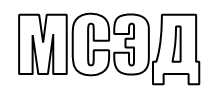 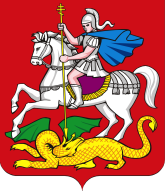 Временный порядок предоставления государственной услуги «Прием на обучение                 в образовательные организации Московской области, реализующие программы среднего профессионального образования, на 2020/2021 учебный год» (далее – прием на обучение), утвержденный распоряжением Министерства образования Московской области от 16.06.2020 № Р-393,  отменен распоряжением Министерства образования Московской области от 10.09.2020 № Р-565 «О признании утратившим силу распоряжения Министерства образования Московской области от 16.06.2020 № Р-393 «Об утверждении Временного порядка предоставления государственной услуги «Прием на обучение в образовательные организации Московской области, реализующие программы среднего профессионального образования, на 2020/2021 учебный год». В соответствии с подпунктом 22 пункта 10 постановления Губернатора Московской области от 12.03.2020 № 108-ПГ «О введении в Московской области режима повышенной готовности для органов управления и сил Московской области системы предупреждения и ликвидации чрезвычайных ситуаций и некоторых мерах по недопущению распространения новой коронавирусной инфекции (COVID-2019) на территории Московской области» (в редакции от 23.07.2020 № 344-ПГ)                            с 01.08.2020 разрешено посещение обучающихся профессиональных образовательных организации и образовательных организаций высшего образования при соблюдении Методических рекомендации, утвержденных Главным государственным санитарным врачом Российской Федерации.В связи с вышеизложенным, прием на обучение необходимо проводить                            в соответствии с приказом Министерства образования и науки Российской Федерации от 23.01.2014 № 36 «Об утверждении Порядка приема на обучение по образовательным программам среднего профессионального образования».На сайтах  профессиональных образовательных организаций и образовательных организаций высшего образования Московской области (далее – образовательные организации) необходимо разместить информацию о том, что дальнейший прием документов на обучение на 2020/2021 учебный год будет осуществляться приемными комиссиями образовательных организаций.С уважением,заместитель министра образованияМосковской области                                                                                           Л.Н. СторчакИзмайлова Т.И.8(498) 602-11-23 (доб. 4-10-98)         МИНИСТЕРСТВО ОБРАЗОВАНИЯ         МОСКОВСКОЙ ОБЛАСТИ          МИНИСТЕРСТВО ОБРАЗОВАНИЯ         МОСКОВСКОЙ ОБЛАСТИ бульвар Строителей,  д. 1, г. Красногорск, Московская область, 143407тел. 8 (498) 602-11-11;  факс 8 (498) 602-09-93                e-mail:  minobr@mosreg.ru________________   № ____________На № ___________  от _____________